CATERPILLAR 657g Motor Scraper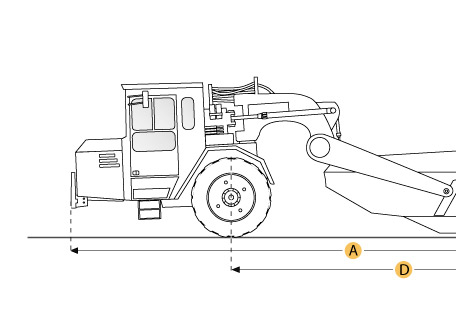 Selected DimensionsSpecificationDimensionsDimensionsDimensionsA. Overall Length53 ft in16164 mmB. Overall Width14.3 ft in4344 mmC. Overall Height15.5 ft in4710 mmD. Wheelbase32.7 ft in9956 mmE. Tractor Ground Clearance2.1 ft in645 mmF. Height to Top of Cab12.2 ft in3712 mmTractor EngineTractor EngineTractor EngineMakeCaterpillarCaterpillarModelC18 ACERTC18 ACERTGross Power632 hp471 kwNet Power600 hp447 kwDisplacement1105 cu in18.1 LScraper EngineScraper EngineScraper EngineMakeCaterpillarCaterpillarModelC15 ACERTC15 ACERTGross Power478 hp356 kwNet Power451 hp337 kwDisplacement928 cu in15.2 LOperationalOperationalOperationalFuel Capacity421.9 gal1597 LCooling System Fluid Capacity56.3 gal213 LEngine Oil Fluid Capacity26.9 gal102 LTransmission Fluid Capacity68 gal257 LDifferential Fluid Capacity79.5 gal301 LHydraulic System Fluid Capacity80 gal303 LWheel Coolant Fluid Capacity - each68.6 gal260 LOperating Voltage24 V24 VAlternator Supplied Amperage75 amps75 ampsTire Size40.5/75 R3940.5/75 R39TransmissionTransmissionTransmissionType8-speed automatic powershift with electronic control8-speed automatic powershift with electronic controlNumber of Forward Gears88Number of Reverse Gears11Max Speed Forward36 mph55.7 km/hMax Speed Reverse6 mph9.7 km/hWeightsWeightsWeightsTotal Operating - empty149417 lb67774 kgFront Axel - empty89650 lb40665 kgRear Axel - empty59767 lb27110 kgTotal Operating - Loaded253420 lb114949 kgFront Axel - loaded129244 lb58624 kgRear Axel - loaded124176 lb56325 kgBowlBowlBowlRated Payload104058 lb47200 kgHeaped Capactiy44 yd333.6 m3Struck Capacity32 yd324.5 m3Max Depth of Cut16.7 in425 mmWidth of Cut12.5 ft in3846 mmDimensionsDimensionsDimensionsOverall Length53 ft in16164 mmOverall Width14.3 ft in4344 mmHeight to Top of Cab12.2 ft in3712 mmOverall Height15.5 ft in4710 mmWheelbase32.7 ft in9956 mmTractor Ground Clearance2.1 ft in645 mm